Teacher Key: 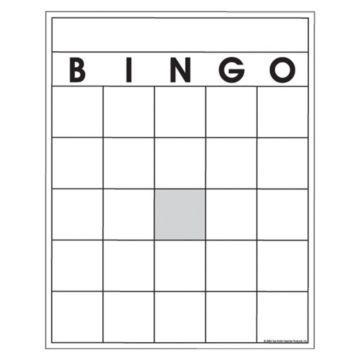 25 boxes 44 countries to choose from“Free” box in the middleYou may use a ruler to help you find each.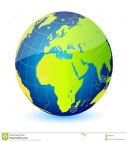 To help you, think of coordinates as which hemisphere that country is in (N/S andthen E/W), and the degrees as giving you the absolute location.You may use the extra spaces or a sheet of paper to write down the coordinates that are called out. 